PREDSEDA NÁRODNEJ RADY SLOVENSKEJ REPUBLIKYČíslo: CRD-512/2023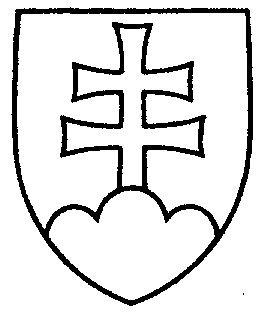 1555ROZHODNUTIEPREDSEDU NÁRODNEJ RADY SLOVENSKEJ REPUBLIKYz 27. februára 2023o pridelení návrhu zákona, podaného poslancami Národnej rady Slovenskej republiky na prerokovanie výborom Národnej rady Slovenskej republiky	N a v r h u j e m	Národnej rade Slovenskej republiky	A.  p r i d e l i ť	návrh poslancov Národnej rady Slovenskej republiky Jozefa LUKÁČA, Anny ANDREJUVOVEJ, Evy HUDECOVEJ a Anny ZÁBORSKEJ na vydanie zákona, ktorým sa dopĺňa zákon Národnej rady Slovenskej republiky č. 301/1995 Z. z. o rodnom čísle v znení neskorších predpisov (tlač 1486), doručený 24. februára 2023              	na prerokovanie	Ústavnoprávnemu výboru Národnej rady Slovenskej republiky a	Výboru Národnej rady Slovenskej republiky pre verejnú správu a regionálny rozvoj; 	B.  u r č i ť	a) k návrhu zákona ako gestorský Výbor Národnej rady Slovenskej republiky pre verejnú správu a regionálny rozvoj,                	 b) lehotu na prerokovanie návrhu zákona v druhom čítaní vo výbore 
do 26. apríla 2023  a v gestorskom výbore do 28. apríla 2023.  Boris   K o l l á r   v. r. 